Formularz odstąpienia od umowy(formularz tem należy wypełnić i odesłać tylko w przypadku chęci odstapienia od umowy)Oświadczenie o odstąpieniu od umowyAdresat:GEOMAT s.r.o., NIP (PL): 5263182544, Pražákova 1008/69, 639 00 Brno, Czechy,tel.: +48 666 585 318, www.geomall.pl, email: info@geomall.plAdresy do wysyłki lub przekazania towarów sprzedającemu są następujące: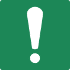 Niniejszym informuję / informujemy (*), o moim/naszym (*) odstąpieniu od umowy sprzedażyTego towaru – krótko scharakteryzuj zakupione towar:Numer zamówienia:Data złożenia zamówienia / data dostawy / odbioru (*):Imię i nazwisko konsumenta / skonsumentów (*):Adres kosumenta / konsumentów (*):Numer rachunku bankowego do zwrotu środków:Podpis konsumenta / konsumentów (*):(tylko jeżeli formularz jest przesyłany w wersji papierowej)Data:Prosimy o zasłanie wypełnionego formularza na adres podany powyżej lub na podany adres email. Jeżeli formularz zostanie odesłany na adres siedziby spółki GEOMAT s.r.o., skutki odstapienia od umowy pozostana w mocy.(*) Niepotrzebne skreślić, lub uzupełnić dane.Oznaczenie dostawcyNazwa dostawcyAdres zwrotny dostawcyGEOMATGEOMAT s.r.o.Uniq Logistic Sp. z o.o. (magazyn GEOMAT), Tomaszowska 47/49,
93-635 Łódź